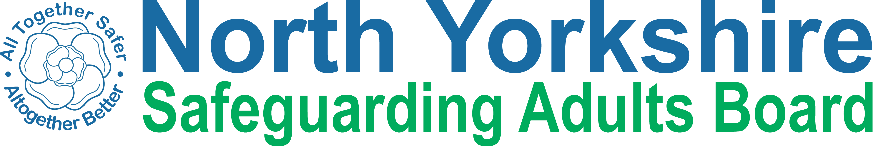 North Yorkshire Safeguarding Adults Board Full meeting minutes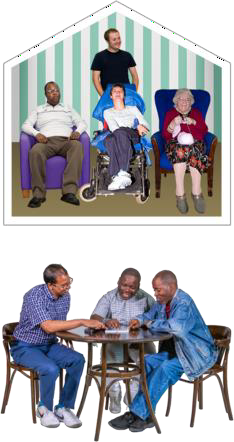 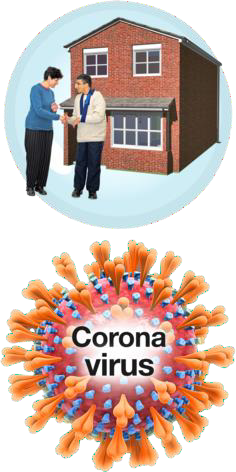 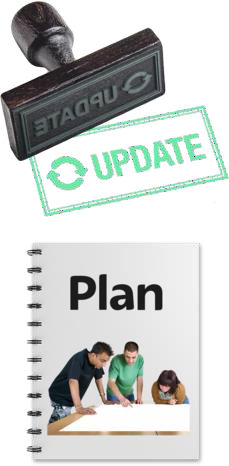 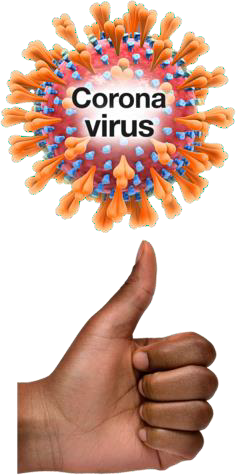 People in attendanceItem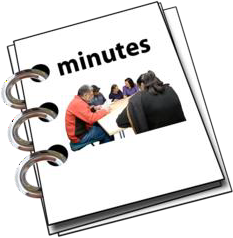 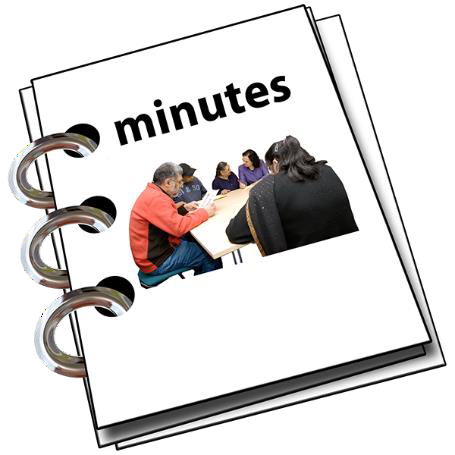 These are the minutes for the North Yorkshire Safeguarding Adults (NYSAB) Board meeting on Wednesday 17th June, 2020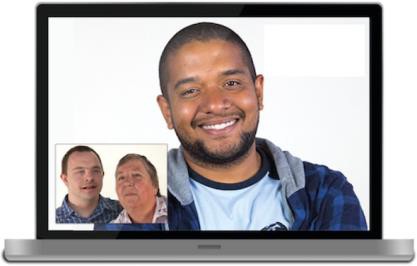 This meeting took place as a video conference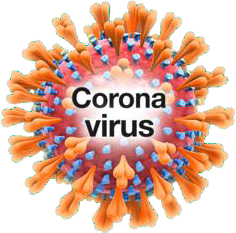 This is because of coronavirus (sometimes called Covid-19)The Government asked everyone to workfrom home and not have face to face meetings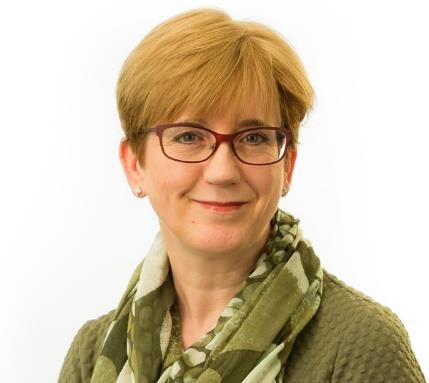 1.	Welcome and Introductions Sue Proctor, the Chair of the Board, welcomed everyone to the meeting.2. Previous meeting minutes Everyone was happy with the minutes from the previous NYSAB meeting in March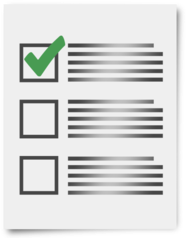 3. Action LogThe action log is a list of all of the things that members of the NYSAB have promised to do.Sue asked that we could move the completed actions to the bottom of the log so it was easier to see what had been done.Sue asked Laura to send the information sharing agreement to partners who had not signed it yet4. Response and Recovery to Covid-19Sue asked the partners to give an update on what their organisations are doing about coronavirus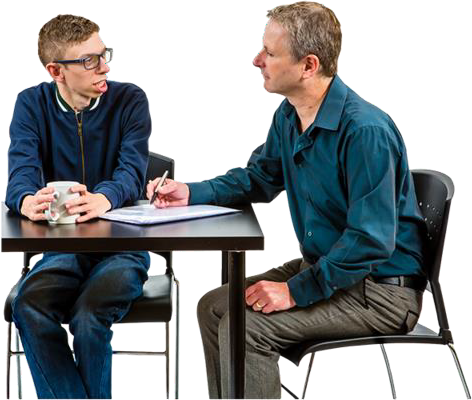 Chris Jones-King from North Yorkshire County Council (NYCC) told everyone that there has been an increase in mental health assessmentsA mental health assessment is a meeting to find out what help and support a person needs with their mental health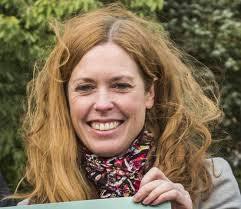 Katie Needham provided an update on behalf of Public Health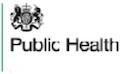 Public Health are communicating with services to let them know what help and support it available.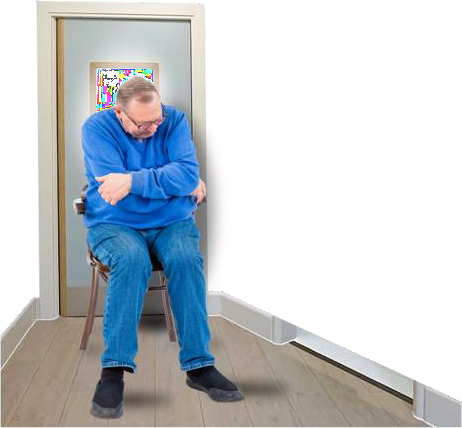 Some people are struggling without having contact with other peopleLouise added that there is a lot of other work going on to make sure Public Health services are working.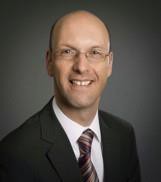 Richard Webb from Health and Adult Services (HAS) at NYCC asked the Board to think about inequalities that we have been made aware of during coronavirus.Some examples of inequalities are:People being treated unfairly because of their race or religion or disabilityorNot having access to things like care and medicine because of where they live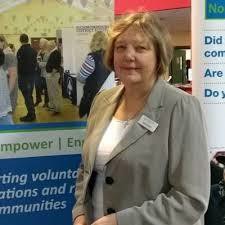 Caroline O’Neill from Community First Yorkshire told the Board about the main findings of a survey North Yorkshire voluntary groups and charities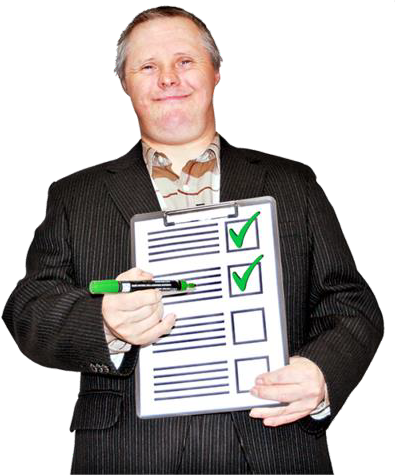 The survey asked voluntary groups and charities how coronavirus had affected their organisations.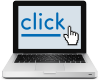 The main points and summary reports can be found at https:// communityfirstyorkshire.org.uk/ pandemic-impact-survey-shows-fears- for-charities-future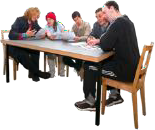 Caroline also told the Board that meetings are being held with the local authority, NHS and other partners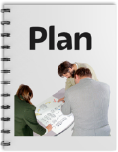 These meetings are being held to put a next steps plan together using the feedback from the survey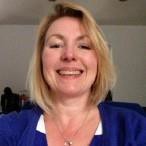 Sue Peckitt, from the North Yorkshire Clinical Commissioning Group(CCG) ,provided an update on behalf of the CCGs.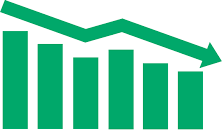 There has been a drop in people reporting safeguarding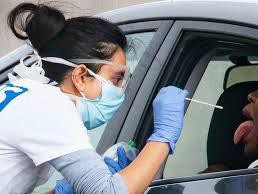 People have been visiting testing drive in centres to tell people they are being abused or need help.A testing drive in centre is a place where people can go in their car to be tested to see if they have coronavirus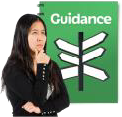 Olwen Fisher, also from North Yorkshire CCG, told the Board that there is lots information to help people in North Yorkshire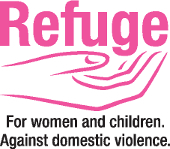 Before, people were given a phone number to a national helpline for help and support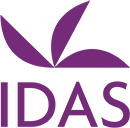 Now they are given contact information for services in North Yorkshire to get local support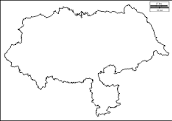 We can now see how many safeguarding referrals were made for people in North YorkshireSue Peckitt told the Board that there had been a lot of concerns about care homes.The CCG safeguarding team have been working with NYCC Quality Improvement team to look into these concerns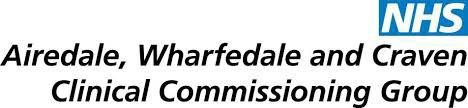 Matt O’Connor provided an update for Airedale, Wharfedale and Craven CCG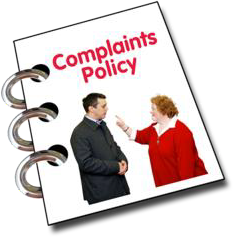 He told the Board that they have seen similar issues as other health partners across the NHS.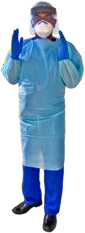 People have been complaining about Personal Protective Equipment (PPE).The complaints have been about people not using PPE when they should or not using it properly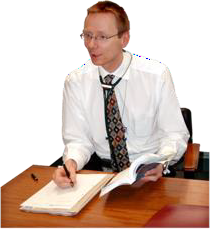 There have also been complaints about when GPs (General Practitioners) visit people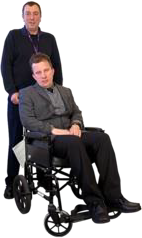 There have been complaints about people leaving hospital to go back home or into a care settingLots of the complaints seem to be around coronavirus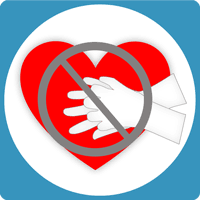 Matt told the SAB that there had been some issues around DNA CPRDNA CPR means Do Not Attempt Cardiopulmonary Resuscitation an is a written agreement to say a person does not want to be helped if their heart stops beating.This is a decision made together with the doctor, patient and their family.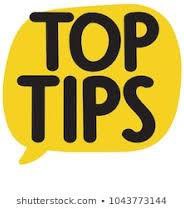 Lots of work is going on to help GPs with these issues including putting together some Top Tips about DNA CPR to share with peopleThe GPs have also been supported with the way they communicate with people and what they are communicating with them about DNA CPR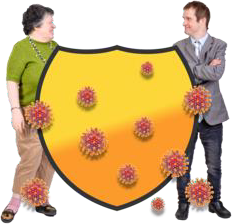 Matt said that there have been concerns around shielding and isolation as the government rules keep changingSome care homes are not always following the rules around shielding and isolation and Matt pointed out that the Board needs to be aware of this.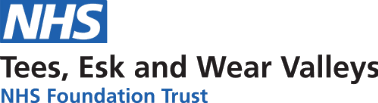 Karen Agar told everyone that Tees Esk and Wear Valleys (TEWV) had no particular safeguarding issues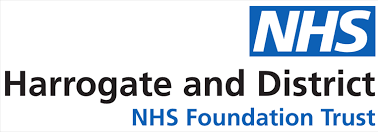 Jill Foster from Harrogate District Foundation Trust (HDFT) told the SAB that there had been less safeguarding referrals coming into the service.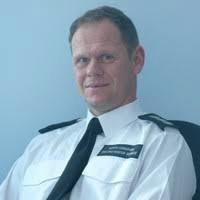 Dave Winspear reported the North Yorkshire Fire & Rescue Service (NYFRS) had less calls coming into his teamNYFRS are working closely with NYCC to help people in North Yorkshire who are on the shielding listPeople have told the teams from NYFRS that they feel lonely and isolated from other people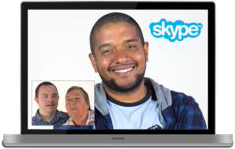 Dave said that NYFRS would like more information about how we can use virtual and digital technology to stay in touch with people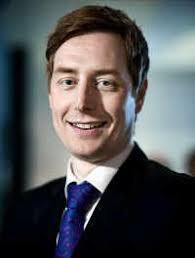 Laura contacted Dave after the meeting to give him Robert Ling’s contact detailsRobert is the Assistant Director for Technology and Change at NYCC and told Laura he would be happy to help DaveDave also told the Board that NYFRS were telling people about where to get help for domestic abuse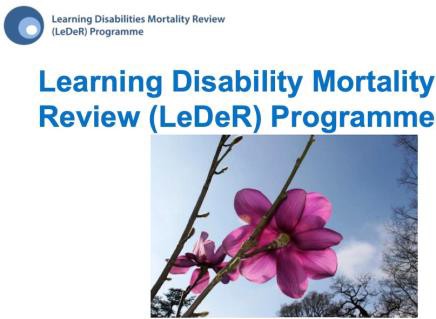 Olwen gave an update of the recent LeDeR casesLeDer is a Learning Disability Mortality Review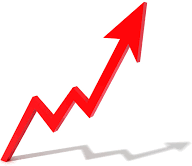 This time last year there were 3.5 deathsFor the same time this year there have been 10.5 deaths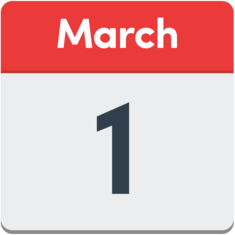 Since March 1st 2020 there have been 25 LeDeR cases11 of these cases are coronavirus related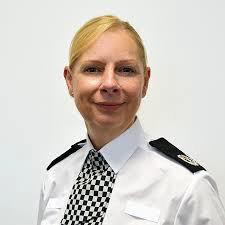 Annette Anderson from North Yorkshire Police (NYP) gave an update to the SAB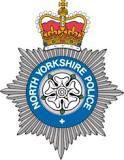 Even though the Police thought that there would be a lot more people needing their services this hasn’t happened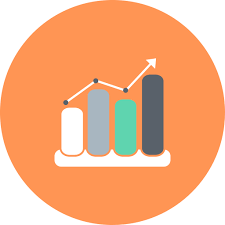 NYP have been working with partners to identify themes and trendsThemes and trends are when something happens at certain times or because of certain things, certain people or certain placesThese are usually the same thingsBy identifying themes and trends it helps the police to plan to respond or plan to stop something from happeningIt can also help the police warn people what signs to look out for to keep safe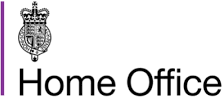 NYP is one of five police forces in the England that is working with the Home Office to look into domestic abuse during coronavirusThis is called a ‘deep dive’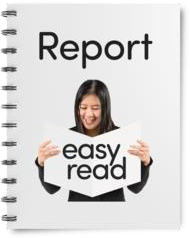 Annette will report back from the deep dive to the SAB at the beginning of August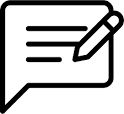 Annette will share the feedback from the deep dive and any recommendations and data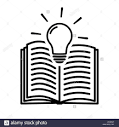 Sue updated partners that at the Executive meeting in May it was agreed that this years’ SAB Development Daywould look at how and what we can learn from coronavirus.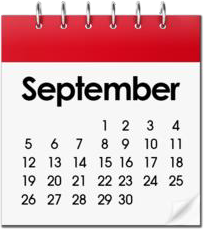 Before the development day Sue asked that the SAB has a discussion at the September Board meetingSue asked for a representative from a Public Health to lead this discussion around inequalities such as:Health inequalities; Financial inequalities and:Inequalities in the voluntary and; community sector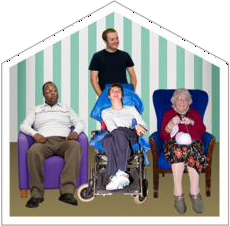 The discussion will also include talking about the risks for the Care Home sector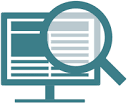 The discussion should also look at other risks that may come up for the SAB because of coronavirus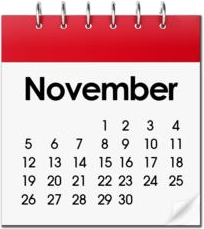 The feedback from this discussion can then be shared at the Development Day in November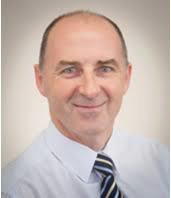 Tony Clark gave an update for Richmondshire District Council.Tony talked about housing in RichmonshirePeople did not want the housing wardens going into their homes because they were worried about coronavirus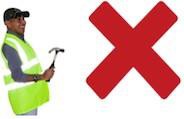 They also didn’t want tradespeople like electricians or plumber going into their house to do repairs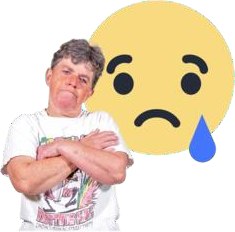 Tony said that has now changed because people miss seeing other people face to face and they want to spend time with others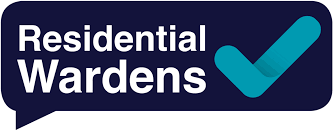 In the sheltered housing schemes wardens are engaging with people in those housesLockdown has made many people feel lonely and isolated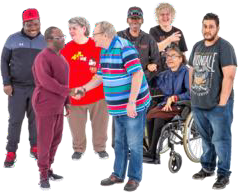 Being isolated because of Coronavirus has shown just how important it is to engage with people all of the timeLSP ReportFeedback from Local Safeguarding Partnerships (LSPs)Sue asked Laura to share the feedback from Harrogate & Craven with JamesParkes of the Safeguarding Children’s Partnership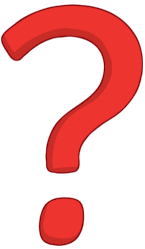 HAS Safeguarding DataChris updated that he has contacted lots of organisations to see if they can answer the question ‘what is a concern?’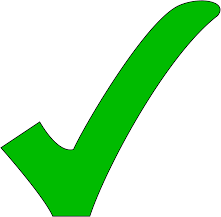 There are lots of different meanings to what a concern is and we would like to make sure the SAB uses the right oneThe data presented is more up to date however there is nothing significantly different.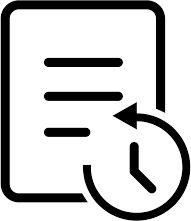 Sue told partners that she has a weekly update where she sees the safeguarding data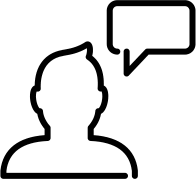 She would let the SAB know if there were any big and important changes that they needed to know about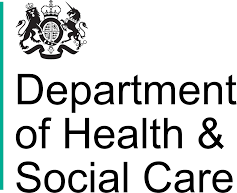 Sue to talk to Richard and Councillor Harrison about inviting the Director of the Department of Health and Social Care, Ros Roughton, to the SABSAB Covid-19 SABManagers Self- Assessment Tool5. SAB Covid-19 SAB Managers Self- Assessment ToolSheila told the SAB about the SAB Covid-19 SAB Managers Self- Assessment ToolThe SAB Covid-19 SAB Managers Self- Assessment Tool helps Safeguarding Adult Boards to see how they are working and what things they may need to change during the coronavirusSue updated the Board that the document had been discussed at the Executive meeting in May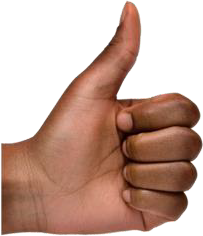 Everyone agreed that it was a very helpful document with lots of really good informationSheila told the Board that this tool had been updated since the Executive meeting in MayIt now includes the next steps on how all Safeguarding Adults Boards will work as we come out of the coronavirus lockdownSue told partners that the document would be reviewed and added to as things changed because of coronavirusThe SAB agreed to accept the document and said that it was very useful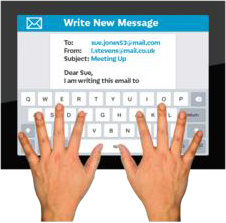 Sue asked SAB members to send any changes or comments they’d like to make to Sheila and ErinEXECUTIVE REPORT6. Report from ExecutiveThe report from the Executive was noted.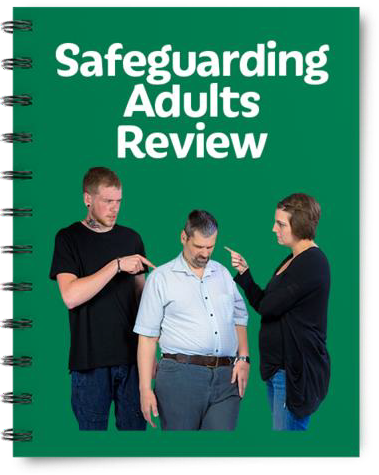 Erin told the SAB about a SAR referral that the Board had received from NYPA SAR is a Safeguarding Adults Review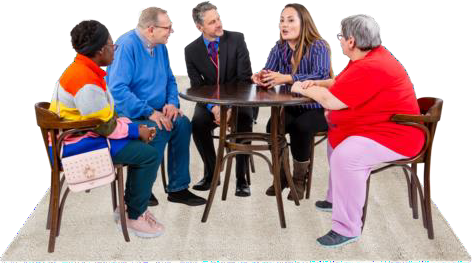 The first panel did not think this case should be a SAR and Sue, as the Independent Chair of the Board, agreed with their decision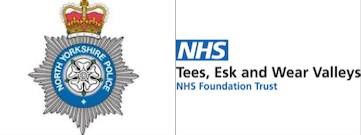 It was agreed that both NYP and TEWV would carry out their own investigations in their organisationsThey will then share any learning with the SABThis is called single agency learning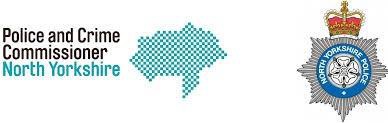 The Deputy Police and Crime Commissioner contacted the SAB to say that the family of the person the SAR referral was for were upset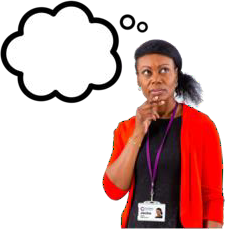 They think that it is a SAR and asked that the SAB think about its original decisionSue has agreed to this and 3 different partners from 3 different agencies are reviewing the information for a second timeThey will decide whether this case is a SAR or not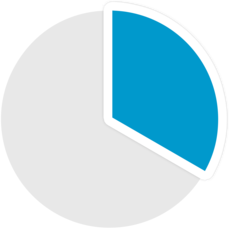 6b. Performance and Quality Improvement (PQI) data reportThe PQI data report was noted by the SABA PQI report is a collection of all of the safeguarding data from Health and Adult Services (HAS) and partner agencies such as:Health;Police;Trading Standards and; Public HealthThe report shows the SAB information about safeguardingIt also helps the SAB to see where improvements need to be made or to ask questions or for more information if something is not right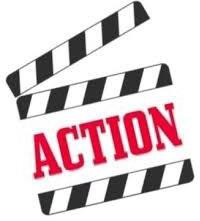 There was an action for all partners to send their information for the annual report to Laura by 26th June.There were two actions for Laura:To bring the final draft of the Annual Report to the Board in September and;To bring the SAB engagement plan to the Board in SeptemberRISK REGISTER7. Risk RegisterSheila presented the SAB risk register to everyone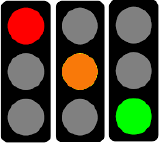 A risk register lists all of the things that could cause problems for the NYSAB when they work through their delivery planA delivery plan tells everyone what goals the NYSAB wants to achieve over a yearEach risk is given a colourRed is for an action that has a lot of risk and needs a lot of workAmber is for an action that doesn’t have a lot of risk but still needs workGreen is for an action that has no risk.Green risks can sometimes be taken off the register.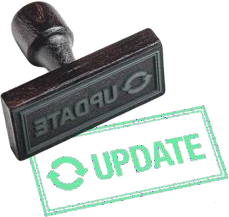 Sheila asked SAB members to note that the form had been updatedFollowing the Executive in May, risk 5 has been updatedThe updated sections of the register are in red.There was an action for Sue and Sheila to update the risk register between the September Board meeting and the development day in NovemberThe updates will be about how the Board will recover and respond to coronavirus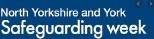 8. Safeguarding WeekBecause of Coronavirus Safeguarding week will be taking place online on the SAB Twitter account and the SAB websiteSAFEGUARDING WEEK BRIEFING PACKSAFEGUARDING WEEKBRIEFING PACK	SAFEGUARDING WEEKBRIEFING PACKSheila told the Board that a pack of information and messages for people to use will be shared with the SAB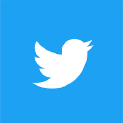 Sheila asked the SAB that they shared these guides and messages during safeguarding week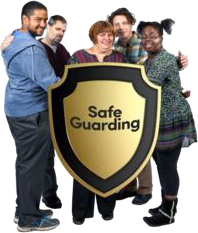 The main message of the week is how people can report safeguarding and keep themselves and others safeThere was an action for Karen to share the contact details of the TEWV communication person with Nicola Webb9. DS UpdateThe DS Update report was noted.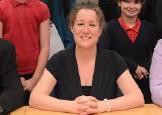 Louise gave the SAB an update on the DS action planLouise reassured that lots of work has taken place and many of the actions have been completedBut some of the actions need face to face meetings and this cannot happen because of the coronavirus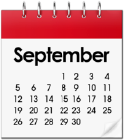 Louise asked the SAB requested that the position statement is brought to the Executive in August and the SAB in SeptemberPOSITION STATEMENTA position statement tells people where you are in a process and what you plan to do nextFor example, the position statement for DS will tell the SAB where we are with the learning from the action plan and what we plan to do nextThe family of DS will be contacted to let them know there is delay because of coronavirusThe family will also be told that they can expect an update report in SeptemberThe report will also be put onto the NYSAB websiteThe SAB agreed with these actions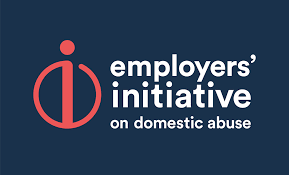 10. Employers Initiative on Domestic AbuseChris shared a link to a website about Domestic Abuse for employersSue asked that people shared this within their organisations For information for SAB partners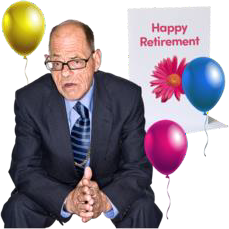 11. Current IssuesMatt told the Board that he will be retiring from his job in the autumnHelen Hart will do Matt’s job starting from SeptemberThe SAB partners gave a big thank you to Matt for all of his work and his help to the Board over the years.An action for Matt was to send Helen’s contact details to Laura so she could be invited to the Board and Executive meetingsIndependent ChairNorth Yorkshire PoliceSue ProctorAnnette AndersonNorth Yorkshire County CouncilNorth Yorkshire Fire ServiceRichard WebbDave WinspearChris Jones-KingLouise WallaceHealth Trusts and CCGsKatie NeedhamKaren Agar (TEWV)Sheila HallMatt O’Connor (AWC CCG)Erin OutramOlwen Fisher (NY CCG)Laura WatsonSue Peckitt (NY CCG)Emma DixonJill Foster (HDFT)ServicesBorough and District CouncilsFran Wright (Probation)Tony Clark (Richmondshire)Caroline O’Neill (Community First Yorkshire)ApologiesRuth Andrews, Rachel Bowes,, Marrianne Franks, Jacqui Hourigan, Nigel Ayre, Elizabeth Moody, Christine Pearson, Beverley Proctor, Lincoln Sargeant, Michelle Turner, James Parkes